STATE OF NEW HAMPSHIREDEPARTMENT OF JUSTICE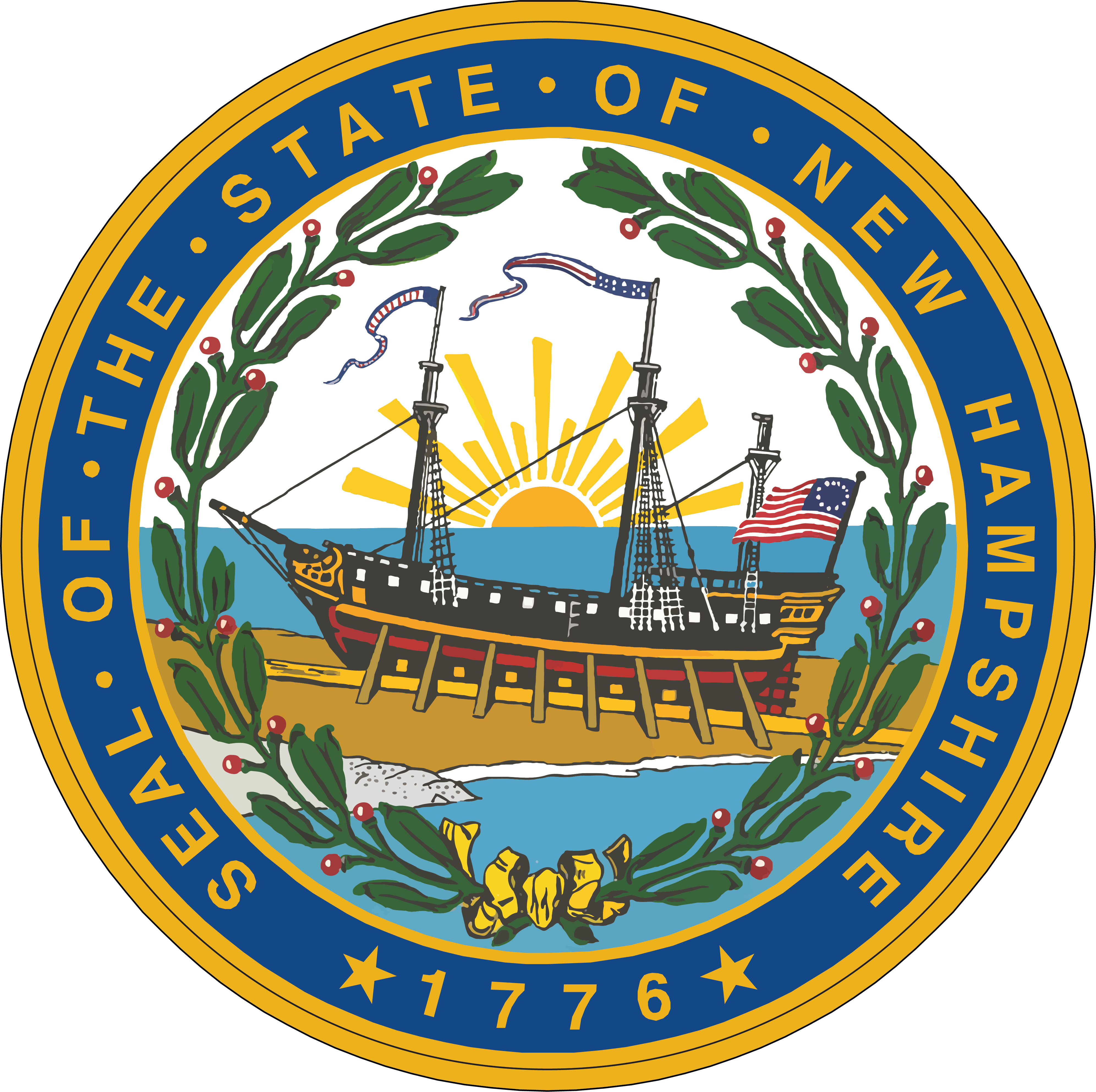 Children’s Justice Act Grant (CJA)Subgrant ApplicationProgram Title:   	Grant Starting Date:   	 Ending Date:  	Program Implementation Date:  	 DUNS #: 	Federal Funds Requested $ 	  SAM Expiration: 	Agency Name:  	Chief Elected Official/Head of Agency*Name:   	Title:  	Address:  	Telephone:  	Fax:  	E-mail:  	Project DirectorName:   	Title:  	Address:  	Telephone:  	Fax:  	E-mail:  	Financial OfficerName:   	Title:  	Address:  	Telephone:  	Fax:  	E-mail:*all grant-related documents will be sent to the head of agency unless head of agency requests that they be sent to the project directorProgram Narrative (How will will improve and support the systems that respond to cases of abuse and neglect, focusing on the front-end, intake, assessment, investigative and prosecutorial phases of child welfare):Budget Detail:New Hampshire Department of JusticeSection 3:  Budget Detail Worksheet and Budget NarrativeA. Personnel - List each position by title and name of employee, if available. Show the annual salary rate and the percentage of time to be devoted to the CESF project. Compensation paid for employees engaged in grant activities must be consistent with that paid for similar work within the applicant organization and must be based on ACTUAL time worked and not percentage.  Please attach job descriptions and resumes for each position listed.  B. Fringe Benefits - Fringe benefits should be based on actual known costs or an established formula. Fringe benefits are for the personnel listed in budget category (A) and only for the percentage of time devoted to the project. Fringe benefits on overtime hours are limited to FICA, Workman’s Compensation, and Unemployment Compensation.  Individual fringe benefits must be listed by amount and percentage. C. Travel - Itemize travel expenses of project personnel by purpose (e.g., staff to training, fieldinterviews, advisory group meeting, etc.). Show the basis of computation (e.g., six people to 3-day training at$X airfare, $X lodging, $X subsistence). In training projects, travel and meals for trainees should be listed separately. Show the number of trainees and the unit costs involved. Identify the location of travel, if known. Indicate source of Travel Policies applied, Applicant or Federal Travel Regulations.D. Equipment - List non-expendable items that are to be purchased.  Non-expendable equipment is tangible property having a useful life of more than two years and an acquisition cost of $5,000 or more per unit. Expendable items should be included either in the “supplies” category or in the “Other” category. Explain how the equipment is necessary for the success of the project. Attach a narrative describing the procurement method to be used.E. Supplies - List items by type (office supplies, postage, training materials, copying paper, and expendable equipment items costing less than $5,000, such as books, hand held tape recorders) and show the basis for computation. Generally, supplies include any materials that are expendable or consumed during the course of the project.F. Construction - As a rule, construction costs are not allowable. In some cases, minor repairs or renovations may be allowable. Check with the program office before budgeting funds in this category.Project category Not Approved by NH Department of JusticeG. Consultants/Contracts - Indicate whether applicant’s formal, written Procurement Policy or the Federal Acquisition Regulations are followed.G-1 Consultant Fees: For each consultant enter the name, if known, service to be provided, hourly or daily fee (8-hour day), and estimated time on the project. Consultant fees in excess of $650 per day require additional justification and prior approval from OJP.G-2 Consultant Expenses: List all expenses to be paid from the grant to the individual consultants in addition to their fees (i.e., travel, meals, lodging, etc.)G-3 Contracts: Provide a description of the product or service to be procured by contract and an estimate of the cost. Applicants are encouraged to promote free and open competition in awarding contracts. A separate justification must be provided for sole source contracts in excess of $100,000.H. Other Costs - List items (e.g., rent, reproduction, telephone, janitorial or security services, and investigative or confidential funds) by major type and the basis of the computation. For example, provide the square footage and the cost per square foot for rent, or provide a monthly rental cost and how many months to rent.Budget Summary- When you have completed the budget worksheet, transfer the totals for each category to the spaces below. Compute the total direct costs and the total project costs. Indicate the amount of Federal requested and the amount of non-Federal (match) funds that will support the project.Budget Category Amount	Federal	MatchBudget Narrative (Explanation of Budgeted Items):I have read and understand the grant guidance provided with this application, to include specific guidelines and conditions, and other included materials provided with this application or solicitation.	In submitting this application, the applicant agrees to comply with the grant requirements set forth in the grant program guidance, grant award documents and other materials provided by the NH Department of Justice and/or the U.S. Department of Justice.Name and title of Individual submitting application: _______________________________________Name of agency:_______________________________Date submitted: _______________                Please Note: This application is intended to be submitted electronically.  Original signatures, if required, will be obtained at a later date if an award is made. Attachments listed on the checklist should be scanned and submitted with the application. All application documents should be submitted electronically.Certification Required: As the signing authority for this grant project. Signature of signing authority: 		________________________Date: _________APPLICATION CHECKLISTPlease be sure that the following sections are completed and returned with your grant application. Please include a completed copy of this checklist in your application.	Documents/Attachments due with the application: 		Cover Page 		Application (Problem Statement, Program Narrative,  		Budget Detail and Budget Narrative 		DUNS #/SAM Registration completed (Expiration Date…../…./…..)___		Grant Application Signature Page____	Application ChecklistName/PositionComputationFederalMatchCategory A. PersonnelSub-Total Federal:Match:Name/PositionComputationFederalMatchCategory B. Fringe Benefits Sub-Total Federal:Match:Name/PositionComputationFederalMatchCategory C. TravelSub-Total Federal:Match:ItemComputationFederalMatchCategory D.Sub-Total Federal:Match:Supply ItemsComputationFederalMatchCategory E. SuppliesSub-Total Federal:Match:Name of ConsultantService ProvidedComputation FederalMatchCategory G-1 Consultant Fees:Sub-Total Federal:Match:Item LocationComputation FederalMatchCategory G-2 Consultant ExpensesSub-Total Federal:Match:ItemDescriptionFederalMatchCategory G-3 Contracts Sub-Total Federal:Match:DescriptionComputationFederalMatchCategory H. Other CostsSub-Total Federal:Match:A. PersonnelB. Fringe BenefitsC. TravelD. EquipmentE. SuppliesF. ConstructionG. Consultants/ContractsH. OtherTotal Direct CostsI. Indirect CostsTotal Project CostsFederal RequestNon-Federal Match Amount